ESCUELA SUPERIOR POLITECNICA DEL LITORALFACULTAD DE ECONOMÍA Y NEGOCIOSTITULO DEL PROYECTO O TÉSISCADENA LOGISTICA DE EXPORTACIONPAPAYA HAWAINA VARIEDAD SOLOTesis de GradoPrevia la obtención del Título de:      LUIS GUANANGA ROMERO     -   INGENIERO COMERCIAL                MYRIAM GUTIERREZ IDROVO  -   ECONOMISTA               JIMMY PUCHA TOMALA             -  INGENIERO COMERCIALPresentado porLUIS GUANANGA ROMEROMYRIAM GUTIERREZ IDROVOJIMMY PUCHA TOMALAPAPAYA HAWAINA VARIEDAD SOLOGuayaquil-Ecuador2009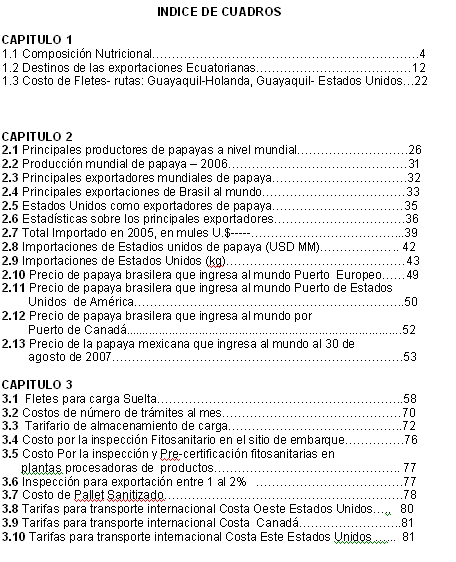 INDICE DE GRAFICOS  Y  FIGURASCAPITULO 1Figura 1. A Papaya variedad Solo…………………………………………   2Figura 1. B Exportaciones de Ecuador papaya…………………………...  8Figura 1. C Lugares donde siembran papaya – comunas provincia de                     Santa Elena…………………………………………………… 10Figura 1. D Procedimientos de exportaciones…………………………….15Figura 1. E Flujo de documentos…………. ……………………………….16Figura 1. F Vías provincia de Santa Elena………………………………   20Figura 1. G Ruta con destino a Puerto Marítimo de Guayaquil………... 23CAPITULO 2Grafico 2.A Distribución gráfica de la producción mundial de                      papaya………………………………………………………….27Grafico 2.B  Evolución de la producción entre 2001-2005………………28Grafico 2.C Participación de los principales productores de papaya…..29Figura  2.D Producción mundial de papaya…… ……………………….. 30Grafico 2.E Principales países importadores 2005……………………....40Grafico 2.F Importaciones de Estados Unidos…………………………..  41Grafico 2.G Distribución de las importaciones de Estados Unidos……  42CAPITULO 3Figura 3. A Estructura del Puerto de Guayaquil…………………………..56Figura 3. B Diagrama de  de Exportación………… 59Figura 3. C Contenedor de 40”……………………………………………..73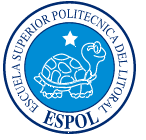 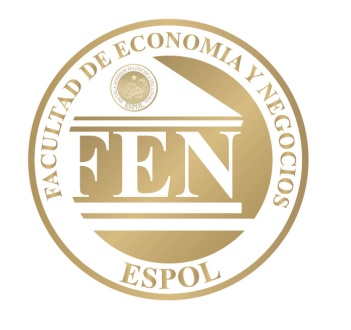                                INDICEDEDICATORIA                                                                                 I    AGRADECIMIENTO                                                                        IITRIBUNAL DE GRADUACION                                                       IIIDECLARACION EXPRESA                                                            IVINDICE GENERAL                                                                           VINDICE DE CUADROS                                                                   VIINDICE DE GRAFICOS Y FIGURAS                                             VIICADENA LOGISTICA DE EXPORTACION PAPAYA HAWAINA VARIEDAD SOLOCAPITULO 11.1 NTRODUCCION1.1.1 Antecedentes …………………………………………………………………   11.1.2 Definición de problemas actuales …………………………………………… 21.1. 3 Importancia del tema…………………………………………………………. 61.1. 4 Alcance del trabajo…………………………………………………………….7EXPORTACIONES ECUATORIANAS1.2.1 Evolución de las exportaciones ecuatorianas y de la provincia de         Santa Elena………………………………………………………………………81.2.2 Principales destinos de las exportaciones de la provincia………………….91.2.3 Tratados de libre comercio con los principales clientes…………………...111.2.4 Marco regulatorio ecuatoriano para estas exportaciones…………………121.2.5 Zonas y tasas de producción…………………………………………………171.3 SISTEMAS DE TRANSPORTE1.3.1 Transporte Interno……………………………………………………………..191.3.1.1   Características de la red vial……………………………………………. .191.3.1.2   Características de los vehículos usados………………………………...211.3.1.3   Costos unitarios del transporte …………………………………………..241.3.2   Transporte Internacional…………………………………………………….241.3.2.1  Tiempos de transporte por ruta…………………………………………...24CAPITULO 2ESTRUCTURA TEORICA2.1.1 Metodología de  Logística de exportación…………………………………..252.1.2 Metodología de  Producción del producto…………………………………..252.1.3 Metodología de Costos de  transporte interno……………………………   262.2 ANALISIS DE MERCADO2.2.1 Análisis De ………………………………………………………….26 2.2.1.1 Principales exportadores…………………………………………………   322.2.1.2 Características de los productos exportados y participación en el mercado……………………………………………………………………………… 32Análisis De  Producto………………………………        382.2.2.1 Principales importadores…………………………………………………   38  2.2.2.2 Regulaciones arancelarias y no arancelarias generales………………. 432.2.3 Análisis De Precios ………………………………………………………….. 452.2.3.1 Características del producto………………………………………………..452.2.3.2 Evolución de los precios ……………………………………………………49CAPITULO 33.1.   DESEMPEÑO LOGÍSTICO        3.1.1   Procedimientos de aduana……………………………………………  54       3.1.2   Calidad de la infraestructura………………………………………….. 56       3.1.3   Embarques Internacionales…………………………………………    58       3.1.4   Competencia Logística………………………………………………… 58       3.1.5   Capacidad de monitoreo de la carga………………………………… 69       3.1.6   Costos logísticos internos…………………………………………….. 70CONCLUSIONES ……………………………………………………………………82RECOMENDACIONES………………………………………………………………83 BIBLIOGRAFIA………………………………………………………………………84 ANEXOS